KLASA: 008-01/23-01/23URBROJ: 2198-28-03-23-2Privlaka, 27. listopada 2023. godine PREDMET: Poziv za sudjelovanje u otvorenom javnom savjetovanju u donošenju Odluke o lokalnim porezima Općine Privlaka Poštovani,pozivamo Vas da sudjelujete u otvorenom savjetovanju u donošenju Odluke o lokalnim porezima Općine Privlaka, u skladu sa člankom 11. Zakona o pravu na pristup informacijama (Narodne novine broj 25/13, 85/15).Tema savjetovanja je: Prijedlog Odluke o lokalnim porezima Općine Privlaka.Ovom Odlukom se uređuje vrsta lokalnih poreza, stopa i visina lokalnih poreza te tijelo nadležno za utvrđivanje i naplatu lokalnih poreza koji pripadaju Općini Privlaka. Porez na potrošnju plaća se po stopi od 3 % te se navedena stopa ne mijenja u odnosu na dosadašnju Odluku o porezima Općine Privlaka. Izmijenjen je najviši i najniži iznos po kojem se plaća porez na kuće za odmor te se isti sada može odrediti u rasponu od 0,60 do 5,00 eura po četvornom metru korisne površine kuće za odmor (za razliku od dosadašnjeg raspona koji je iznosio 0,66 do 1,99 eura po četvornom metru). Nadalje je bitno za napomenuti da je sada zakonom izričito propisano da obveza plaćanja poreza na dohodak s osnove obavljanja djelatnosti iznajmljivanja stanova, soba i postelja putnicima i turistima te organiziranja kampova prema odredbama posebnog propisa o porezu na dohodak nema utjecaja na utvrđivanje statusa kuće za odmor, koji se plaća po osnovi vlasništva kuće za odmor, a o čemu su do sada postojala različita mišljenja te je općina temeljem tumačenja drugostupanjskog tijela koje je rješavalo po žalbama i pravnoj praksi upravnog suda, postojanje obveze plaćanja poreza na dohodak, odnosno dobiti, temeljem obavljanja djelatnosti iznajmljivanja isključivala mogućnost utvrđivanja obveze plaćanja poreza na kuće za odmor.O Nacrtu prijedloga Odluke o lokalnim porezima Općine Privlaka provodi se Savjetovanje sa zainteresiranom javnošću u trajanju od 30 dana, sukladno Zakonu o pravu na pristup informacijama. Molimo zainteresiranu javnost da sudjeluje u donošenju Odluke o lokalnim porezima Općine Privlaka upisivanjem svojih komentara i primjedbi na predviđenom obrascu. Savjetovanje je otvoreno do 27. studenog 2023. godine.Napomena: Nakon završetka savjetovanja objavit će se Izvješće o provedenom savjetovanju s javnošću, koje sadrži zaprimljene prijedloge i primjedbe te očitovanja s razlozima za neprihvaćanje pojedinih prijedloga i primjedbi.OPĆINA PRIVLAKAJEDINSTVENI UPRAVNI ODJELPročelnicaIvana Skoblar Šango, mag.iur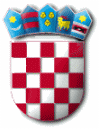 REPUBLIKA HRVATSKAZADARSKA ŽUPANIJAOPĆINA PRIVLAKA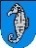 Ivana Pavla II 4623 233 PRIVLAKA